Universidade Metropolitana de Santos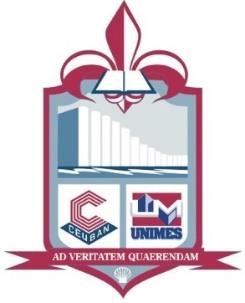 Extensão Universitária 2022.2 - EaDV Simpósio de Ensino de CiênciasV Simpósio de Ciências HumanasIV Encontro de Educação Física BachareladoIII Jornada de Arquitetura e UrbanismoVII Simpósio de Filosofia – Semana de Arte Moderna de 1922: E a Filosofia com isso?IV Encontro dos cursos de bacharelado e tecnologiaIV Encontro de Educação Física LicenciaturaIII Encontro do curso Superior de Tecnologia em Gestão AmbientalIV Jornada de Educação Especial – “Ética e os dilemas da Educação Inclusiva”IV Jornada de teologia – teologia e Arte: Um diálogo possível?VIII Simpósio de Ciências BiológicasIII Encontro de Licenciatura em Física e em Matemática: Itinerários Formativos no EnsinoIV Encontro dos cursos de Ciências Sociais e Serviço SocialIV Encontro da Licenciatura em Química: Química InclusivaPalestra – Roda de Conversa.